Finding peer-reviewed sources in a database cheat sheet:Go to www.nypl.orgClick on the “Research” tab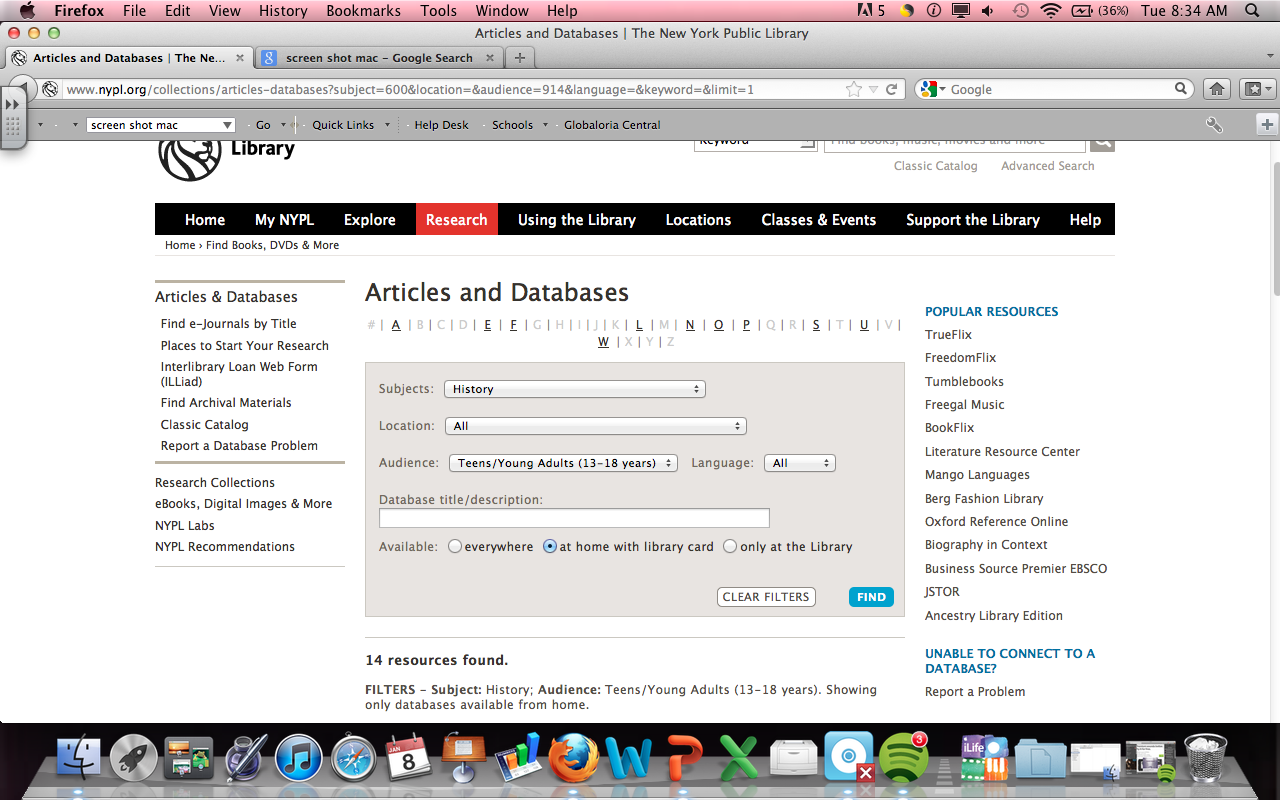 Make sure the you click on “History” in the Subject dropdown menuFor Audience, click Teens/Young AdultsCheck “Available:  at home with library card”Click “FIND”Choose database (I highly recommend Academic Search Premier, World History in Context, and Opposing Viewpoints)You are then routed to a page that says “Infotrac” and it asks for your library card number.  Enter your NYPL card number or just use mine: 23333978304563Make sure you have at least 6 peer-reviewed secondary sources.  A reference book/article does not count.  Make sure you check “Scholarly journals” when completing search options for your topic to avoid anything that is not peer-reviewed.  Your final product should address at least one counter-claim to your argument. 1)  Go to:     http://qcpages.qc.cuny.edu/library/research/databases.php2)  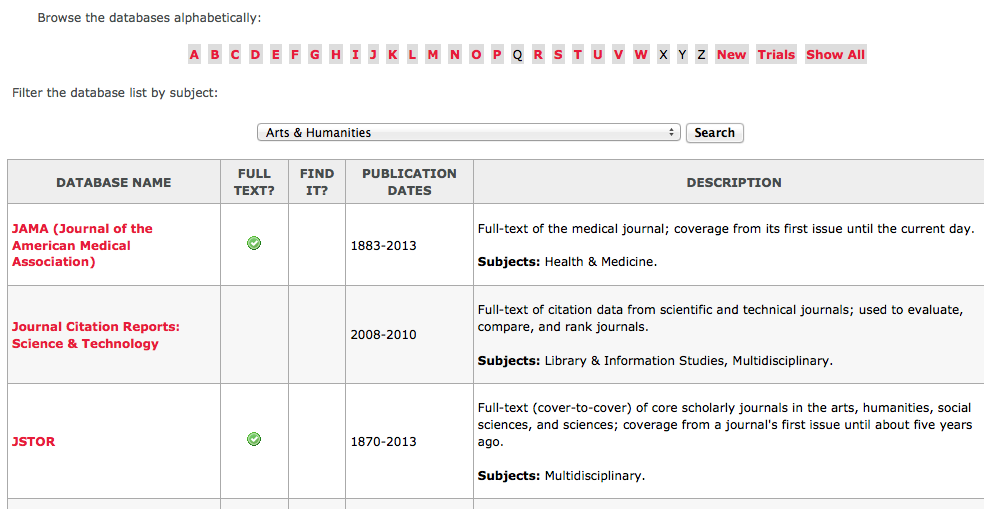 Click on the letter J at the top.  Find the JSTOR database under your results.  JSTOR is the MOTHERLOAD for scholarly peer-reviewed journals.  JSTOR will make your college life much easier.  What better time to start than now?